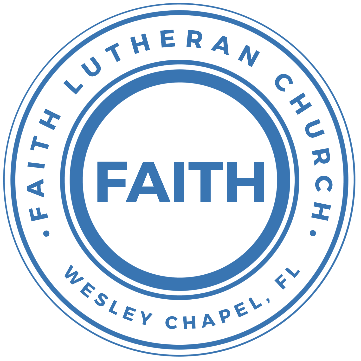 Leading our community into a deep connection in ChristWorship Service for August 30, 2020 at 11 AMWelcomeInvocationConfession and Forgiveness:P: When we come into the presence of God we cannot help but see our sinfulness. God does not require us to cleanse our own sin and be perfect of our own power for, surely, we could never achieve this. Instead, He tells us to come as we are and receive His great mercy.Song: Come As You Are Verse 1:Come out of sadness, From wherever you've beenCome broken hearted, Let rescue beginCome find your mercy, Oh sinner come kneelEarth has no sorrow that Heaven can't healEarth has no sorrow that Heaven can't healChorus:So lay down your burdens, Lay down your shameAll who are broken, Lift up your faceOh wanderer come home, You're not too farSo lay down your hurt, Lay down your heart,Come as you areVerse 2:There's hope for the hopeless, and all those who've strayedCome sit at the table, Come taste of the graceThere's rest for the weary, rest that enduresEarth has no sorrow that Heaven can't cureChorus:So lay down your burdens, Lay down your shameAll who are broken, Lift up your faceOh wanderer come home, You're not too farSo lay down your hurt, Lay down your heart,Come as you areBridge:Come as you are. Fall in his arms. Come as you are. (a time of silence to reflect and personally confess our sins)C: Heavenly Father, we confess that we have sinned against you and each other. We are truly sorry and we humbly repent. For the sake of your Son Jesus Christ and His suffering and death on the cross, please forgive us and help us to live according to Your ways. AmenVerse 3:There's joy for the morning, Oh sinner be stillEarth has no sorrow that Heaven can't healEarth has no sorrow that Heaven can't healChorusP: The Lord our God is merciful and gracious, longsuffering, and abounding in goodness and truth, keeping mercy for thousands, forgiving iniquity and transgression and sin.  Therefore I announce unto you the grace of our Lord Jesus Christ.  In His stead and by the command of my Lord Jesus Christ, I forgive you all your sins in the name of the Father and of the Son and of the Holy Spirit.C: Amen.Old Testament Reading - Psalm 26Vindicate me, O Lord, for I have walked in my integrity, and I have trusted in the Lord without wavering. Prove me, O Lord, and try me; test my heart and my mind. For your steadfast love is before my eyes, and I walk in your faithfulness.I do not sit with men of falsehood, nor do I consort with hypocrites. I hate the assembly of evildoers, and I will not sit with the wicked.I wash my hands in innocence and go around your altar, O Lord, proclaiming thanksgiving aloud, and telling all your wondrous deeds.O Lord, I love the habitation of your house and the place where your glory dwells. Do not sweep my soul away with sinners, nor my life with bloodthirsty men, in whose hands are evil devices, and whose right hands are full of bribes.But as for me, I shall walk in my integrity; redeem me, and be gracious to me. My foot stands on level ground; in the great assembly I will bless the Lord.Epistle Reading - Romans 12:9-21Let love be genuine. Abhor what is evil; hold fast to what is good. Love one another with brotherly affection. Outdo one another in showing honor. Do not be slothful in zeal, be fervent in spirit, serve the Lord. Rejoice in hope, be patient in tribulation, be constant in prayer. Contribute to the needs of the saints and seek to show hospitality.Bless those who persecute you; bless and do not curse them. Rejoice with those who rejoice, weep with those who weep. Live in harmony with one another. Do not be haughty, but associate with the lowly. Never be wise in your own sight. Repay no one evil for evil, but give thought to do what is honorable in the sight of all. If possible, so far as it depends on you, live peaceably with all. Beloved, never avenge yourselves, but leave it to the wrath of God, for it is written, “Vengeance is mine, I will repay, says the Lord.” To the contrary, “if your enemy is hungry, feed him; if he is thirsty, give him something to drink; for by so doing you will heap burning coals on his head.” Do not be overcome by evil, but overcome evil with good.Children's Message Sermon Hymn – Take My Life and Let it BeTake my life and let it be Consecrated, Lord, to Thee;Take my moments and my days, Let them flow in ceaseless praise.Take my hands and let them move   At the impulse of Thy love;Take my   feet and let them be Swift and beautiful for Thee.
Take my voice and let me sing   Always, only for my King;Take my lips and let them be Filled with messages from Thee.
Take my silver and my gold, Not a mite would I withhold;Take my intellect and use Ev'ry pow'r as Thou shalt choose.
Take my will and make it Thine, It shall be no longer mine;Take my heart, it is Thine own, It shall be Thy royal throne.
Take my love, my Lord, I pour At Thy feet its treasure store;Take myself, and I will be Ever, only, all for TheeSermon - "The Things of God vs The Things of Man"Matthew 16:21-28From that time Jesus began to show his disciples that he must go to Jerusalem and suffer many things from the elders and chief priests and scribes, and be killed, and on the third day be raised. And Peter took him aside and began to rebuke him, saying, “Far be it from you, Lord! This shall never happen to you.” But he turned and said to Peter, “Get behind me, Satan! You are a hindrance to me. For you are not setting your mind on the things of God, but on the things of man.”Then Jesus told his disciples, “If anyone would come after me, let him deny himself and take up his cross and follow me. For whoever would save his life will lose it, but whoever loses his life for my sake will find it. For what will it profit a man if he gains the whole world and forfeits his soul? Or what shall a man give in return for his soul? For the Son of Man is going to come with his angels in the glory of his Father, and then he will repay each person according to what he has done. Truly, I say to you, there are some standing here who will not taste death until they see the Son of Man coming in his kingdom.”PrayersApostles' CreedI believe in God, the Father almighty,
maker of heaven and earth,And in Jesus Christ, his only Son, our Lord,
who was conceived by the Holy Spirit,
born of the Virgin Mary,
suffered under Pontius Pilate,
was crucified, died and was buried.
He descended into hell.
The third day he rose again from the dead.
He ascended into heaven and sits at the right hand of God
the Father almighty.
From there he will come to judge the living and the dead.I believe in the Holy Spirit,
the holy Christian Church,
the communion of saints,
the forgiveness of sins,
the resurrection of the body,and the life everlasting. Amen.The Lord's PrayerOur Father who art in heaven, hallowed be Thy name, Thy kingdom come, Thy will be done on earth as it is in heaven.  Give us this day our daily bread; and forgive us our trespasses as we forgive those who trespass against us; and lead us not into temptation, but deliver us from evil.  For Thine is the kingdom and the power and the glory forever and ever.  AmenWords of InstitutionPeaceP: The peace of the Lord be with you all.C: And also with you.P: We greet each other in the peace of Christ.Song: Holy GroundWe are standing on holy ground   And I know that there are angels all around Let us praise Jesus now For we are standing in His presence on holy groundDistributionPrayerBenedictionClosing Song: Nothing I Hold OntoChorus:
I lean not on my own understanding,
My life is in the hands of the maker of heaven
(Repeat)Verse 1:
I Give it all to you God, 
Trusting that you'll make something beautiful out of me
(Repeat)ChorusVerse 2:
I will climb this mountain 
With my hands wide open
I will climb this mountain 
With my hands wide open 
(Repeat)Verse 3:
There is nothing I hold on to
There is nothing I hold on to
There is nothing I hold on to
There is nothing I hold on to ChorusOfferingSermon Notes__________________________________________________________________________________________________________________________________________________________________________________________________________________________________________________________________________________________________________________________________________________________________________________________________________________________________________________________________________________________________________________________________________________________________Upcoming EventsSeptember 3, 7 PM - A Time of Prayer
Facebook, YouTube, FaithWesleyChapel.com
September 4, 7 PM – Growth Group Bible StudyZoomSeptember 8, 7 PM – Church Council MeetingZoomwww.FaithWesleyChapel.comFaith YouTube 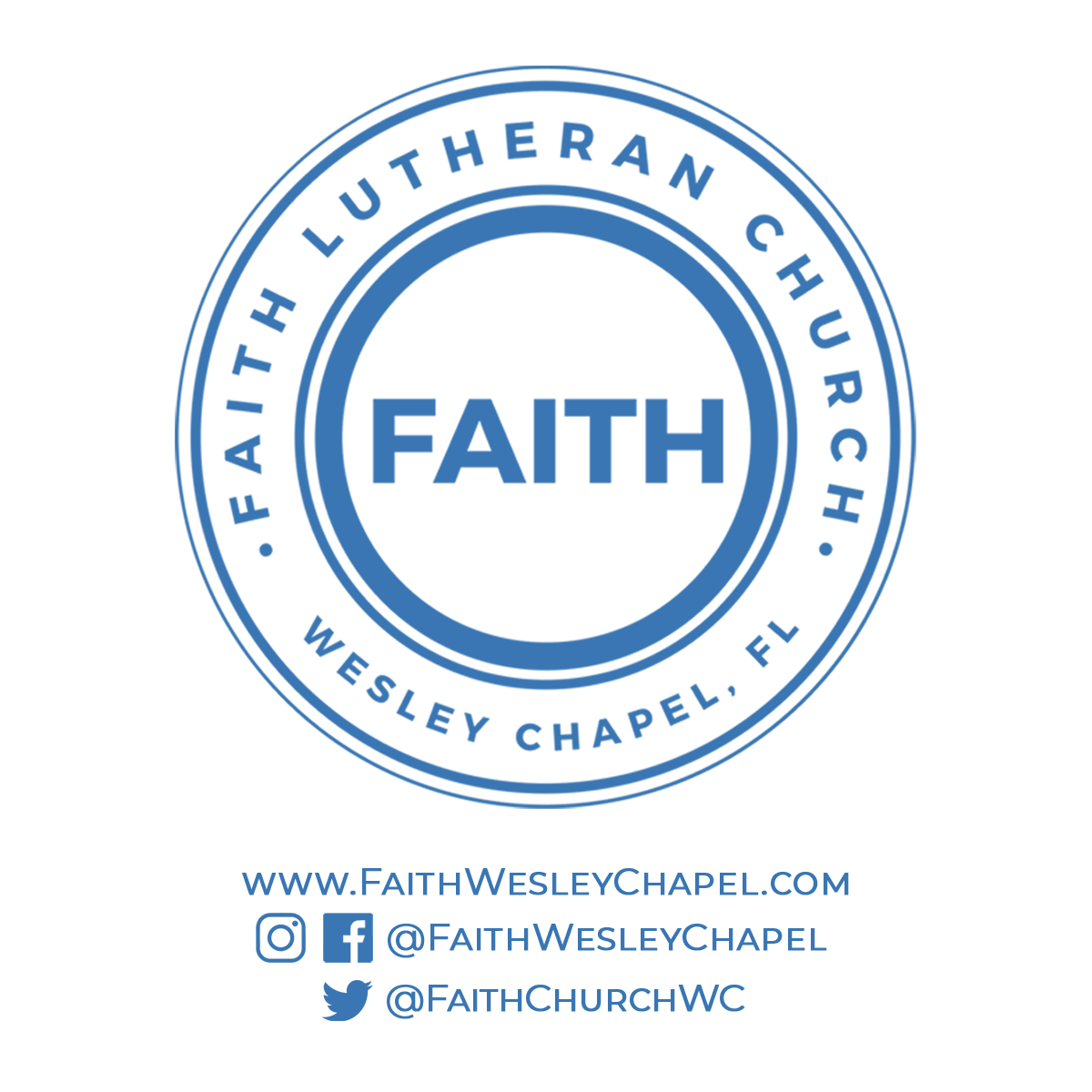 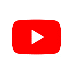 @FaithWesleyChapel@FaithWesleyChapel@FaithChurchWC